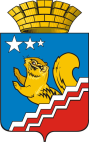 СВЕРДЛОВСКАЯ ОБЛАСТЬДУМА ВОЛЧАНСКОГО ГОРОДСКОГО ОКРУГАСЕДЬМОЙ СОЗЫВ Шестое заседание (очередное)РЕШЕНИЕ № 23г. Волчанск                                                                                                     от 31.05.2023 г.О внесении изменений в Устав Волчанского городского округаРуководствуясь Федеральным законом от 06.10.2003 года №131-ФЗ «Об общих принципах организации местного самоуправления в Российской Федерации», в соответствии с Федеральным законом от 06.02.2023 №12-ФЗ «О внесении изменений в Федеральный закон «Об общих принципах организации публичной власти в субъектах Российской Федерации» и отдельные законодательные акты Российской Федерации», Законом Свердловской области от 20.07.2015 года №85-ОЗ «О перераспределении отдельных полномочий в сфере рекламы между органами местного самоуправления городских округов и муниципальных районов, расположенных на территории Свердловской области, и органами государственной власти Свердловской области», Законом Свердловской области от 20.12.2022 года №155-ОЗ «О внесении изменений в статьи 7 и 22 Закона Свердловской области «О референдуме Свердловской области и местных референдумах в Свердловской области», Уставом Волчанского городского округа, ДУМА ВОЛЧАНСКОГО ГОРОДСКОГО ОКРУГА РЕШИЛА:Внести в Устав Волчанского городского округа, принятый решением Волчанской городской Думы от 09.06.2005 г. №100, следующие изменения:часть первую пункта 4 статьи 9 изложить в следующей редакции:«4. Каждый гражданин Российской Федерации или группа граждан, имеющие право на участие в местном референдуме, вправе образовать инициативную группу по проведению местного референдума в количестве, определенном законом Свердловской области.»;пункт 2 статьи 16.1 изложить в следующей редакции:«2. Староста сельского населенного пункта назначается Думой городского округа по представлению схода граждан сельского населенного пункта из числа граждан Российской Федерации, проживающих на территории данного сельского населенного пункта и обладающих активным избирательным правом, либо граждан Российской Федерации, достигших на день представления сходом граждан 18 лет и имеющих в собственности жилое помещение, расположенное на территории данного сельского населенного пункта.»;пункт 3 статьи 16.1 изложить в следующей редакции:«3. Староста сельского населенного пункта не является лицом, замещающим государственную должность, должность государственной гражданской службы, муниципальную должность, за исключением муниципальной должности депутата, осуществляющего свои полномочия на непостоянной основе, или должность муниципальной службы, не может состоять в трудовых отношениях и иных непосредственно связанных  с ними отношениях с органами местного самоуправления.»; пункт 1 статьи 26 дополнить подпунктом 10.1 следующего содержания:«10.1) в случае отсутствия депутата без уважительных причин на всех заседаниях Думы городского округа в течение шести месяцев подряд.»;Главу 4 дополнить статьей 35.2 следующего содержания:«Статья 35.2. Перераспределение отдельных полномочий между органами местного самоуправления и органами государственной власти Свердловской областиПолномочия по решению вопроса местного значения в сфере рекламы осуществляются соответствующими органами государственной власти Свердловской области в соответствии с Законом Свердловской области от 20.07.2015 №85-ОЗ «О перераспределении отдельных полномочий в сфере рекламы между органами местного самоуправления городских округов и муниципальных районов, расположенных на территории Свердловской области, и органами государственной власти Свердловской области».»2. Направить настоящее решение в Главное управление Министерства юстиции Российской Федерации по Свердловской области для государственной регистрации.3. Опубликовать настоящее решение в информационном бюллетене «Муниципальный Вестник» после государственной регистрации.4. Настоящее решение вступает в силу после его официального опубликования (обнародования).5. Контроль за выполнением настоящего решения возложить на комиссию по социальной политике и вопросам местного самоуправления (Кузьмина И.В.).Глава Волчанского городского округа                             А.В. Вервейн             Председатель Думы              Волчанского городского округа                                                                      А.Ю. Пермяков